DRAGI PEVCI!KAKO VAM GRE PETJE?  UPAM, DA ŽGOLITE KOT SLAVČKI.PRED NOVIM IZZIVOM PONOVIMO NASLEDNJE VAJE:VAJE PRED PETJEM (PRED VSAKIM PETJEM JIH PONOVITE):SPROSTITE VRAT. Z GLAVO ZAOKROŽITE V ENO IN V DRUGO SMER, NATO Z  RAMENI IN ZAOKROŽITE TUDI V PASU IN BOKIH.STOPALA RAHLO RAZŠIRITE, KOLENA MALO POKRČITE IN POGLEDATE NARAVNOST.ZAMISLITE SI, DA DUHATE ROŽICE (MOČNO VDIHNITE). ZAKAŠLJAJTE. OPONAŠAJTE DIHANJE KUŽKA, KO MU JE VROČE. NA KONCU PA NA GLAS ZAZEHAJTE.MOČNO VDIHNITE IN SI PREDSTAVLJAJTE, DA STE BALON, NATO PA ZAČNITE POČASI PUŠČAT NA ČRKO S (PARKRAT PONOVITE).USTNICE NAŠOBITE V POLJUBČEK IN Z GLASOM OPONAŠAJTE VOŽNJO MOTORJA.OGLEJTE SI POSNETEK NA TEJ POVEZAVI https://www.youtube.com/watch?v=rk6EWhK-5xw ALI V YOUTUBE VTIPKAJTE DO RE MI FA SO LA TI DO. OB POSNETKU NA TEJ POVEZAVI POJTE.DELO 5. TEDNA:POTEM, KO SI SE Z VAJAMI ZGORAJ DOBRO UPEL, SI PRIPRAVI ZVEZEK ALI LIST. PREPIŠI NASLEDNJO PESEM:SREČA NA VRVICI (MARJETA RAMŠAK)TJARAMDADAM, ZLAT JE TA DAN,STECI Z MANO VANJ!ZMERAJ Z MANO, ZMERAJ MOJ BOŠ,TJARADADADAM.KO DOBIŠ KAR ŽELIŠ SI,NISI NIČ VEČ SAM.TJARAMPADADI, NOBENIH SKRBI,SREČO IMAŠ NA VRVICI.PRIJATELJI IN TI, TJARAMPADADI,SREČA NA VRVICI.TJARAMDADAM, VSAK NAŠ NAČRTIZ VETRA JE STKAN.V SIVI BETON SVET JE VKOVAN,TJARADADADAM.STECIMO KAM, STECIMO STRAN,STECIMO V SVET SANJ.ZA VSE, PRAV ZA VSE JE PROSTOR NEKJE,KJER TRATE ŠE ZELENE.TJARAMPADADI, TA SREČA IN MI,SREČA BREZ VRVICE.PESEM PREPEVAJ OB POSNETKU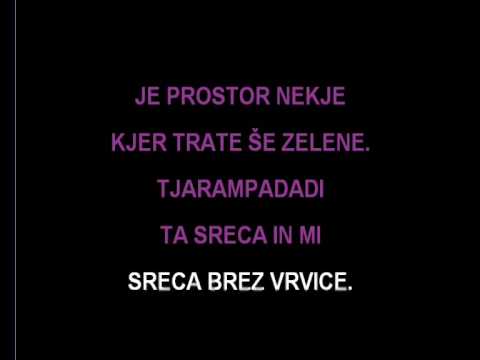 ŽELIM VAM, DA UŽIVATE V PETJU. ZELO VESELA BOM VAŠIH POSNETKOV.BODITE PRIDNI! 